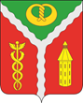 АДМИНИСТРАЦИЯ ГОРОДСКОГО ПОСЕЛЕНИЯ ГОРОД КАЛАЧКАЛАЧЕЕВСКОГО МУНИЦИПАЛЬНОГО РАЙОНАВОРОНЕЖСКОЙ ОБЛАСТИП О С Т А Н О В Л Е Н И Еот «17» декабря 2020 года	№ 550г. КалачО внесении изменений в постановление администрации городского поселения город Калач Калачеевского муниципального района Воронежской области от 25.12.2019 № 677 «Об утверждении реестра мест (площадок) накопления твёрдых коммунальных отходов на территории городского поселения город Калач» (в редакции постановления от 28.08.2020 № 343).В соответствии с Федеральным законом от 06.10.2003 № 131-ФЗ «Об общих принципах организации местного самоуправления в Российской Федерации», Федеральным законом от 24.06.1998 № 89-ФЗ «Об отходах производства и потребления», в целях реализации постановления Правительства РФ от 31.08.2018 № 1039 «Об утверждении Правил обустройства мест (площадок) накопления твердых коммунальных отходов и ведения их реестра», заключениями Территориального отдела Управления Роспотребнадзора по Воронежской области в Калачеевском, Воробьевском, Петропавловском районах № 13 от 14.08.2020, № 17 от 13.11.2020, № 34 от 27.11.2020, № 35 от 27.11.2020, администрация городского поселения город Калач Калачеевского муниципального района Воронежской области,п о с т а н о в л я е т:1. Внести изменения в постановление администрации городского поселения город Калач Калачеевского муниципального района Воронежской области от 25.12.2019 № 677 «Об утверждении реестра мест (площадок) накопления твёрдых коммунальных отходов на территории городского поселения город Калач» (в редакции постановления от 28.08.2020 № 343), изложив приложение в новой редакции согласно приложению к настоящему постановлению.2. Опубликовать настоящее постановление в официальном периодическом печатном издании «Вестник муниципальных правовых актов городского поселения город Калач Калачеевского муниципального района Воронежской области» и в сети Интернет на официальном сайте администрации городского поселения город Калач Калачеевского муниципального района Воронежской области.3. Контроль за выполнением настоящего постановления оставляю за собой.Приложение к постановлениюот «17» декабря 2020 года № 550Реестр мест (площадок) накопления твёрдых коммунальных отходов на территории городского поселения город КалачГлава администрации городского поселения город Калач	Д.Н.Дудецкий№п/пДанные о нахождении мест (площадок) накопления ТКОДанные о нахождении мест (площадок) накопления ТКОДанные о нахождении мест (площадок) накопления ТКОДанные о технических характеристиках мест (площадок) накопления ТКОДанные о технических характеристиках мест (площадок) накопления ТКОДанные о технических характеристиках мест (площадок) накопления ТКОДанные о технических характеристиках мест (площадок) накопления ТКОДанные о технических характеристиках мест (площадок) накопления ТКОДанные о технических характеристиках мест (площадок) накопления ТКОДанные о технических характеристиках мест (площадок) накопления ТКОДанные о технических характеристиках мест (площадок) накопления ТКОДанные о собственниках мест (площадок) накопления ТКОДанные об источниках образования ТКО (объект(ы) капитального строительства, территории (части территории)№п/пАдрес (при наличии)Географические координатыРешение рабочей группыИспользуемое покрытиеПлощадь, м2Размещенные мусоросборники, штРазмещенные мусоросборники, штРазмещенные мусоросборники, штПланируемые к размещению мусоросборники, штПланируемые к размещению мусоросборники, штПланируемые к размещению мусоросборники, штДанные о собственниках мест (площадок) накопления ТКОДанные об источниках образования ТКО (объект(ы) капитального строительства, территории (части территории)№п/пАдрес (при наличии)Географические координатыРешение рабочей группыИспользуемое покрытиеПлощадь, м20,75 куб1,0 куб5 куб0,75 куб1,0 куб5 кубДанные о собственниках мест (площадок) накопления ТКОДанные об источниках образования ТКО (объект(ы) капитального строительства, территории (части территории)1г. Калач,ул. Красноармейская,д. 2750.427375, 41.016207Соответствуетбетонная плита41Администрация городского поселения город Калач Калачеевского муниципального района Воронежской областиМногоквартирные дома:г. Калач, ул. Красноармейская, 21; Калач, ул. Красноармейская, 23; Калач, ул. Красноармейская, 25; Калач, ул. Красноармейская, 27;2г. Калач,ул. Флотская50.443815, 41.000177Соответствуетасфальт352Администрация городского поселения город Калач Калачеевского муниципального района Воронежской областиЧастные домовладения3г. Калач,ул. Верхнезаводская, д. 1а50.412242 40.978637Соответствуетбетонная плита362ООО «Рыбный двор»ООО «Рыбный двор»4г. Калач, ул. Элеваторная, д. 1050.430528, 40.985292Соответствуетбетонная плита362ООО Хлебный дом «Калачеевский»ООО Хлебный дом «Калачеевский»5г. Калач, пл. Колхозного рынка, д. 2750.427749, 41.029471Соответствуетасфальт182МП «Колхозный рынок» МП «Колхозный рынок»6г. Калач, ул. 1 Мая, д. 1150.4247, 41.0141Соответствуетасфальт22Управление Федерального казначейства по Воронежской областиУправление Федерального казначейства по Воронежской области7г. Калач, ул. Борцов Революции, 550.25732,41.01738Соответствуетбетонная плита4,52ИП Кудинова Т.Д.ИП Кудинова Т.Д.8г. Калач, ул. Борцов Революции (напротив дома № 34)50.442541.0267Соответствуеттвердое, отсев10,54Администрация городского поселения город Калач Калачеевского муниципального района Воронежской областиЧастные домовладения9г. Калач, ул.Северная, д. 4250.4428,41.0344Соответствуеттвердое, отсев10,54Администрация городского поселения город Калач Калачеевского муниципального района Воронежской областиЧастные домовладения